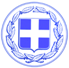 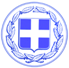                       Κως, 17 Νοεμβρίου 2017ΔΕΛΤΙΟ ΤΥΠΟΥΣΤΑΜΑΤΗΣ ΜΑΛΙΛΗΣ : “Οι λαϊκές συνελεύσεις και οι διαδικασίες διαβούλευσης θα συνεχιστούν. Αυτό είναι δημοκρατία, αυτό σημαίνει Δήμος.”Ο Πρόεδρος της Δημοτικής Κοινότητας Ασφενδιού κ. Σταμάτης Μαλιλής, έκανε την ακόλουθη δήλωση:“Χρειάζεται πολύ θράσος για να μας εγκαλεί το Όραμα για τις δημοκρατικές διαδικασίες διαβούλευσης που έχει επιλέξει η Νέα Δημοτική Αρχή.Μερικοί πιστεύουν ότι οι πολίτες δεν έχουν μνήμη και δεν μπορούν να συγκρίνουν. Κάνουν μεγάλο λάθος.Η Δημοτική Αρχή αλλά και τα συμβούλια των κοινοτήτων θα επιμείνουν στις διαδικασίες δημόσιου διαλόγου και συνεργασίας.Οι λαϊκές συνελεύσεις θα συνεχιστούν, όπως και κάθε διαδικασία διαβούλευσης.Εμείς έχουμε το θάρρος αλλά και την ευαισθησία να στεκόμαστε απέναντι στους πολίτες, να ακούμε και τη διαφορετική άποψη, ακόμα και τα παράπονα ή και την κριτική.Αυτό είναι δημοκρατία, αυτό σημαίνει Δήμος.Αυτοί είναι εξαφανισμένοι τόσο από την κοινωνία όσο και από τις λαϊκές συνελεύσεις.Από εκεί και πέρα όλοι θυμόμαστε τα έργα και τις ημέρες του Οράματος.Όλοι θυμόμαστε πόσες φορές η προηγούμενη δημοτική αρχή συγκάλεσε τους επικεφαλής των παρατάξεων είτε για ενημέρωση είτε για να καταθέσουν τις απόψεις τους.Όλοι θυμόμαστε την εικόνα ενός διαλυμένου δημοτικού συμβουλίου, το οποίο δεν μπορούσε να συνεδριάσει γιατί δεν πήγαιναν οι σύμβουλοι της πλειοψηφίας και η δημοτική αρχή δεν εφάρμοζε το νόμο.Όλοι θυμόμαστε ότι ποτέ δεν έκαναν μία λαϊκή συνέλευση στα χωριά.Όλοι θυμόμαστε ότι είχαν υποβαθμίσει, συνειδητά, τα τοπικά συμβούλια.Και επειδή όλα αυτά δεν τα θυμόμαστε μόνο εμείς αλλά και οι πολίτες της Κω, ας μην προκαλούν τη νοημοσύνη μας με τις ανακοινώσεις της κ. Ρούφα.Αρκετά με τους ανθρώπους του παρελθόντος που δεν θέλουν ούτε ανοιχτές δημοκρατικές διαδικασίες διαβούλευσης ούτε τη συμμετοχή των πολιτών.Το απέδειξαν άλλωστε στη θητεία τους.Και για αυτό καταψηφίστηκαν με τόσο ηχηρό τρόπο όσο καμία άλλη δημοτική αρχή κατά το παρελθόν.”Γραφείο Τύπου Δήμου Κω